Antrag auf Zulassung zum Studium/ Application form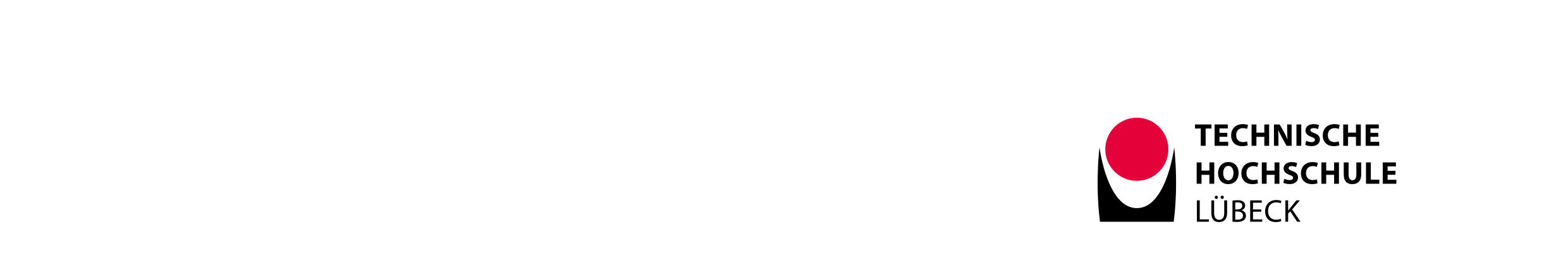 Technische Hochschule Lübeck   als Studierende(r) /        as a student	Formblatt vollständig ausfüllen! / Fill in the form completely! Personendaten / Personal Data Nachname (Familienname) / Family name (Surname)Vorname (Rufname) / First name(s)Geschlecht / Anrede:		Gender:	     W für weiblich / M für männlich: 	W = female / M = maleGeburtsdaten / Date of birth:                    Monat /Tag / day      month       Jahr / year:                           Geburtsort / Place of birth:Anschrift / Address:Gegebenenfalls Straße – ein Feld Freilassen – Hausnummer – ein Feld Freilassen – Wohnungsnummer / Street – House number (room number):Staat / Country°	     Postleitzahl / Postcode:	             Wohnort / City or town:°nur  bei ausländischem Wohnsitz – internationales Kraftfahrzeugkennzeichen eintragen/°only if place of living is abroad – inscribe the international licence plate number.gegebenenfalls Anschriftenzusatz / additional data (e.g.: c/o):Studienwahl / Study course:    Master’s Program Biomedical EngineeringSign next page  Besondere Erklärung / Special declarationAngaben zum Studium an bisher besuchten sowie gegenwärtig besuchten Hochschulen(einschließlich Fachhochschulen, auch Technische Hochschule Lübeck) /Information about your previous / current studies and attended universitiesIch war oder bin Student an einer Hochschule:
I am / have been a student at a university:											     									                      Abschlussprüfung bestanden /													   Final examination passedHochschulname /                                      Studiengang /                                          Studienzeit     von - bis      nein          ja    Name of University                                   Study Course / Program                          Time of Studies from-until    no        yes     Ich erkläre ausdrücklich, dass ich in dem beantragten Studiengang an einer Hochschule noch keine in einer Prüfungsordnung vorgesehene Prüfung endgültig nicht bestanden habe und bei einer Bewerbung für ein 1.Semester, zurzeit nicht in dem beantragten Studiengang eingeschrieben bin. Ist der Antrag nicht form- und fristgerecht mit den erforderlichen Unterlagen eingereicht worden, so ist die Teilnahme an dem Zulassungsverfahren ausgeschlossen. Ich versichere die Vollständigkeit und Richtigkeit der von mir gemachten Angaben. Mir ist darüberhinaus bekannt, dass jede falsche oder unvollständige Angabe meiner Daten zum Ausschluss vom Vergabeverfahren oder zu einer Rücknahme einer Zulassung bzw. nachträgliche Exmatrikulation führen kann. I declare that I have never finally failed an exam listed in the examination regulations in a Biomedical Engineering degree Program and at the time of enrolment for the Master program Biomedical Engineering at the University of Applied Sciences Luebeck I am not enrolled in any other degree program. If the application is not handed in within due time and form with all required documents, participation in the admission procedure will be denied. I confirm that the information given in my application is true, complete and accurate. I am informed that any wrong or uncompleted information given in my application will lead to disqualification of the admission procedure or withdrawal of admission or exmatriculation.    (Unterschrift / Signature)Hinweis nach § 10 Landesdatenschutzgesetz vom 30.10.1991 (Gesetz- und Verordnungsblatt für Schleswig-Holstein Seite 555) Rechtsgrundlage für die Erhebung der Daten ist die aufgrund § 79a Satz 2 Hochschulgesetz in der Neufassung vom 27.04.1995 (Gesetz- und Verordnungsblatt für Schleswig-Holstein Seite 166) erlassene Studien-Daten-Verordnung vom 13.10.1993 (Gesetz- und Verordnungsblatt für Schleswig-Holstein Seite 414). Die Daten werden für Zwecke der Zulassung erhoben. Sie werden für diesen Zweck auch gespeichert. Darüberhinaus bleiben sie für Zwecke der Einschreibung sowie im Fall einer Einschreibung für Zwecke des Beginns, der Rückmeldung, der Beurlaubung, der Unterbrechung und der Beendigung des Studiums gespeichert. Sie werden im Fall der Einschreibung aufgrund des Hochschulstatistikgesetzes vom 2.11.1990 (Bundesgesetzblatt / Seite 2444) an das Statistische Landesamt Schleswig-Holstein übermittelt.Legal basis for collecting the requested personal information is § 79a.2 of the most recent version of the German Higher Educational Law, as published on 13.10.1993. All data is collected for application purposes only. It is stored for subsequent matriculation, begin, re-matriculation, leave of absence or termination purposes, related to the studies. This data will, in case of a successful application and matriculation, be transferred to the State of Schleswig-Holstein’s Census Bureau, according to the German Law on Higher Education Statistics (2.11.1990)Bitte nicht ausfüllen! Bearbeitungsvermerke der Hochschule/ Please do not fill in these fields: Datum:			        Bearbeiter:      –          mm/yyyy    mm/yyyy      –            –      